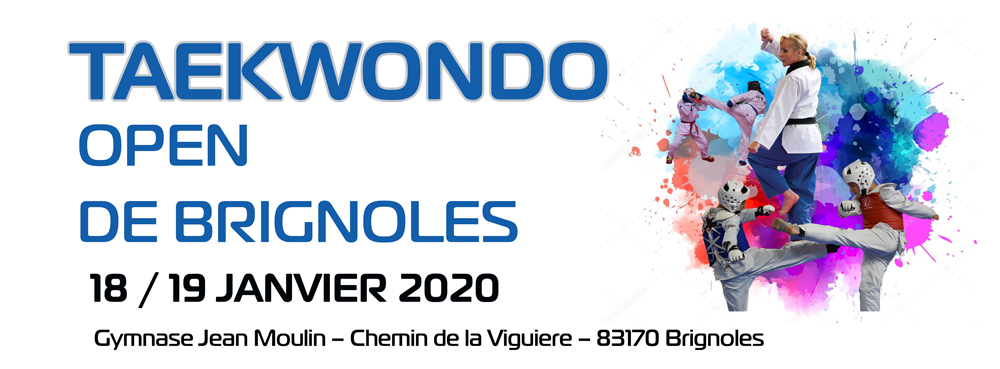 Inscription Taekwondo ContactINSCRIPTION À ENVOYER PAR EMAIL (raynald.roumegous@sfr.fr )Club :Nom PrénomSexeDate NaissanceCatégorie de poids